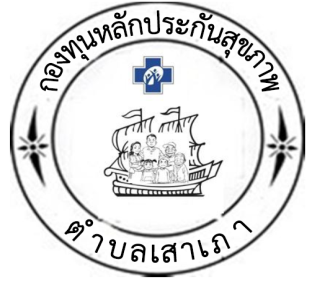 ประกาศกองทุนหลักประกันสุขภาพองค์การบริหารส่วนตำบลเสาเภาเรื่อง    ประกาศใช้ระเบียบกองทุนหลักประกันสุขภาพตำบลเสาเภา.....................................................................................	ตามที่องค์การบริหารส่วนตำบลเสาเภา   ได้ทำข้อตกลงกับสำนักงานหลักประกันสุขภาพแห่งชาติในการดำเนินงานกองทุนหลักประกันสุขภาพในระดับท้องถิ่นหรือพื้นที่ โดยมีวัตถุประสงค์เพื่อให้ทุกภาคส่วนในสังคมมีส่วนร่วมในการดูแลสุขภาพของประชาชน นั้น	เพื่อให้การบริหารจัดการกองทุนเป็นไปอย่างมีประสิทธิภาพ เกิดความคล่องตัว  และมีแนวทางการปฏิบัติเกี่ยวกับการใช้จ่ายงบประมาณเป็นไปในทิศทางเดียวกัน ทางคณะกรรมการบริหารกองทุนหลักประกันสุขภาพองค์การบริหารส่วนตำบลเสาเภา  ได้มีมติเห็นชอบในการประชุมคณะกรรมการบริหารกองทุนหลักประกันสุขภาพฯ ครั้งที่ 1/2556 เมื่อวันที่ 26 กุมภาพันธ์ 2556 ให้ใช้เป็นระเบียบกองทุนหลักประกันสุขภาพตำบลเสาเภา ว่าด้วยการบริหารจัดการกองทุนหลักประกันสุขภาพ และแนวทางการรับเงิน จ่ายเงิน การเก็บรักษาเงิน และการจัดทำบัญชีเงินหรือทรัพย์สินในกองทุนหลักประกันสุขภาพ พ.ศ. 2556	จึงประกาศให้ทราบโดยทั่วกัน			ประกาศ ณ วันที่   27   เดือน กุมภาพันธ์ พ.ศ. 2556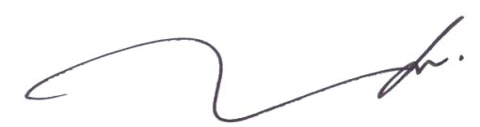 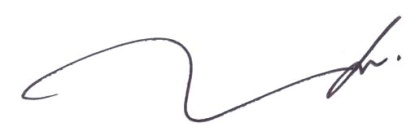 (นายนิตินัย   เอี่ยมชลวิเลิศ)		ประธานกรรมการบริหารกองทุนหลักประกันสุขภาพ	ระเบียบกองทุนหลักประกันสุขภาพตำบลเสาเภา พ.ศ. ๒๕๕๖						                         สำนักงานกองทุนหลักประกันสุขภาพตำบลเสาเภา                                                                                              สำนักงานปลัดองค์การบริหารส่วนตำบล                                                           องค์การบริหารส่วนตำบลเสาเภา   อำเภอสิชล  จังหวัดนคศรีธรรมราช						        โทร. ๐-๗๕๓๖-๗๐๒๕  โทรสาร. ๐-๗๕๓๖-๗๐๒๕ ต่อ ๑๔			                                                                                    WWW.SAOPHAO.GO.TH                                                                                                     Email:personnel@saophao.go.thระเบียบกองทุนหลักประกันสุขภาพตำบลเสาเภา พ.ศ. ๒๕๕๖.........................................................		ตามที่องค์การบริหารส่วนตำบลเสาเภา  ร่วมกับสำนักงานหลักประกันสุขภาพแห่งชาติ (สปสช.) ได้จัดตั้งระบบหลักประกันสุขภาพในระดับท้องถิ่นหรือพื้นที่ขึ้น  เพื่อให้การบริหารและการใช้จ่ายงบประมาณของกองทุนหลักประกันสุขภาพในระดับท้องถิ่นหรือพื้นที่เป็นไปด้วยความโปร่งใส  มีประสิทธิภาพและบรรลุตามวัตถุประสงค์ตลอดจนมีระบบรองรับการดำเนินงาน  คณะกรรมการบริหารกองทุนหลักประกันสุขภาพ  องค์การบริหารส่วนตำบลเสาเภา  จึงออกระเบียบไว้ดังต่อไปนี้ 		ข้อ ๑  ระเบียบนี้เรียกว่า   “ระเบียบกองทุนหลักประกันสุขภาพตำบลเสาเภา  พ.ศ. ๒๕๕๖”		ข้อ ๒  ระเบียบนี้ใช้บังคับตั้งแต่วันประกาศเป็นต้นไป 		ข้อ ๓  บรรดาระเบียบ  ข้อบังคับ  หรือคำสั่งอื่นใดซึ่งขัดหรือขัดแย้งกับระเบียบนี้ให้ใช้ระเบียบนี้แทน		ข้อ ๔  สำนักงานกองทุนฯ  ตั้งอยู่ที่ทำการองค์การบริหารส่วนตำบลเสาเภา  หมู่ที่ ๑๓  ตำบลเสาเภา  		อำเภอสิชล  จังหวัดนครศรีธรรมราช 		ข้อ ๕  ในระเบียบนี้ 		“องค์การบริหารส่วนตำบล”  หมายถึง  องค์การบริหารส่วนตำบลเสาเภา  		“สภาองค์การบริหารส่วนตำบล”  หมายถึง  สภาองค์การบริหารส่วนตำบลเสาเภา  		“กองทุนหลักประกันสุขภาพ”  หมายถึง กองทุนหลักประกันสุขภาพตำบลเสาเภา		“คณะกรรมการบริหารกองทุนหลักประกันสุขภาพ”  หมายถึง  คณะกรรมการบริหารกองทุนหลักประกันสุขภาพองค์การบริหารส่วนตำบลเสาเภา	ข้อ ๖  ให้ประธานคณะกรรมการบริหารกองทุนหลักประกันสุขภาพรักษาการให้เป็นไปตามระเบียบนี้ หมวดที่ ๑วัตถุประสงค์ของกองทุนหลักประกันสุขภาพ--------------------------------		ข้อ ๗  เพื่อสนับสนุนการจัดบริการของหน่วยบริการสาธารณสุขในการสร้างเสริมสุขภาพป้องกันโรคและฟื้นฟูสุขภาพสำหรับประชาชน  โดยเฉพาะผู้ด้อยโอกาสในตำบลเสาเภา  ได้เข้าถึงการบริการได้โดยง่าย  สะดวก  รวดเร็ว  และมีคุณภาพมาตรฐาน 		ข้อ ๘  เพื่อส่งเสริมให้กลุ่มเป้าหมายแม่และเด็ก   ผู้สูงอายุ  ผู้พิการ  กลุ่มผู้ประกอบอาชีพเสี่ยง  และผู้ป่วยเรื้อรัง  ในชุมชนสามารถเข้าถึงบริการทางการแพทย์อย่างทั่วถึงและมีประสิทธิภาพ 		ข้อ ๙  เพื่อให้ประชาชนในท้องถิ่นมีส่วนร่วมในการสร้างเสริมสุขภาพด้วยตนเองและร่วมบริหารจัดการกองทุนหลักประกันสุขภาพ		ข้อ ๑๐  เพื่อให้ประชาชนในท้องถิ่นมีคุณภาพชีวิตที่ดีขึ้น 		ข้อ ๑๑  เพื่อส่งเสริมให้ประชาชนมีสุขภาพที่ดี แข็งแรง 												/หมวดที่ ๒....- ๒ –หมวดที่ ๒สมาชิกกองทุนหลักประกันสุขภาพ--------------------------------		ข้อ ๑๒  สมาชิกกองทุนหลักประกันสุขภาพ  ต้องมีคุณสมบัติดังต่อไปนี้ 			(๑) มีภูมิลำเนาและมีชื่อในทะเบียนบ้านตามกฎหมายว่าด้วยการทะเบียนราษฎรในตำบลเสาเภา    อำเภอสิชล  จังหวัดนครศรีธรรมราช			(๒) เป็นผู้พร้อมที่จะปฏิบัติตามระเบียบกองทุนหลักประกันสุขภาพหมวดที่ ๓คณะกรรมการบริหารกองทุนหลักประกันสุขภาพ--------------------------------		ข้อ ๑๓  คณะกรรมการบริหารกองทุนหลักประกันสุขภาพ  ประกอบด้วย 			(๑) นายกองค์การบริหารส่วนตำบลเสาเภา  เป็นประธานกรรมการ			(๒) ผู้ทรงคุณวุฒิในพื้นที่คนที่ ๑  เป็นรองประธานกรรมการ			(๓) ผู้ทรงคุณวุฒิในพื้นที่คนที่ ๒  เป็นรองประธานกรรมการ			(๔) สมาชิกสภาองค์การบริหารส่วนตำบลเสาเภา จำนวน ๒  คน  เป็นกรรมการ 			(๕) หัวหน้าหน่วยบริการปฐมภูมิในพื้นที่    จำนวน  ๒  คน  เป็นกรรมการ 			(๖) ผู้แทน อสม. ที่คัดเลือกกันเอง  จำนวน  ๒  คน  เป็น กรรมการ 			(๗) ผู้แทนหมู่บ้านที่ประชาคมตำบลเลือกกันเอง จำนวน  ๕  คน  เป็นกรรมการ		(๘) ปลัดองค์การบริหารส่วนตำบลเสาเภาหรือเจ้าหน้าที่อื่นที่นายกองค์การบริหารส่วนตำบลเสาเภามอบหมาย   เป็นกรรมการและเลขานุการ         		ให้สาธารณสุขอำเภอสิชล และผู้อำนวยการโรงพยาบาลสิชล เป็นที่ปรึกษา        		ข้อ  ๑๔  คณะกรรมการบริหารกองทุนหลักประกันสุขภาพ  มีอำนาจหน้าที่ดังต่อไปนี้ 			(๑) จัดทำข้อมูลและแผนดำเนินการที่เกี่ยวกับปัญหาสาธารณสุข  กลุ่มเป้าหมายและหน่วยบริการต่าง ๆ ที่เกี่ยวข้อง 			(๒) ดำเนินการให้ประชาชนกลุ่มเป้าหมายต่าง ๆ ในความรับผิดชอบสามารถเข้าถึงบริการสาธารณสุขทั้งที่บ้าน  ในชุมชนหรือหน่วยบริการได้อย่างทั่วถึงและมีประสิทธิภาพ 			(๓) บริหารจัดการกองทุนหลักประกันสุขภาพให้มีประสิทธิภาพ โปร่งใสและจัดทำสรุปผลการดำเนินงานหรืองบดุล  เมื่อสิ้นปีงบประมาณเพื่อนำเสนอสำนักงานหลักประกันสุขภาพแห่งชาติและองค์การบริหารส่วนตำบลภายในเดือนธันวาคมของทุกปี 			(๔) รับผิดชอบการเงิน  การจ่ายเงิน  การเก็บรักษาเงิน และการจัดทำบัญชีเงินหรือทรัพย์สินในระบบหลักประกันสุขภาพ  ให้เป็นไปตามรูปแบบที่สำนักงานหลักประกันสุขภาพแห่งชาติกำหนด 		(๕) จัดตั้งคณะอนุกรรมการหรือคณะทำงานเพื่อดำเนินการตามความจำเป็น 		ข้อ ๑๕  คณะกรรมการบริหารกองทุนหลักประกันสุขภาพอยู่ในวาระคราวละสองปีนับแต่วันที่ดำรงตำแหน่ง												/ข้อ ๑๖....- ๓ –		ข้อ ๑๖  เมื่อคณะกรรมการบริหารกองทุนหลักประกันสุขภาพ อยู่ในตำแหน่งครบวาระสองปีหรือพ้นจากตำแหน่ง แล้วยังมิได้มีการแต่งตั้งคณะกรรมการบริหารกองทุนหลักประกันสุขภาพใหม่  ให้คณะกรรมการบริหารกองทุนหลักประกันสุขภาพที่ครบวาระหรือพ้นจากตำแหน่ง อยู่ในตำแหน่งเพื่อดำเนินการต่อไปจนกว่าคณะกรรมการบริหารกองทุนหลักประกันสุขภาพ ซึ่งได้รับการแต่งตั้งใหม่เข้ารับหน้าที่ 		ข้อ ๑๗  เมื่อตำแหน่งคณะกรรมการบริหารกองทุนหลักประกันสุขภาพตามข้อ ๑๓ (๒) (๔) และ(๕) ว่างลงเพราะเหตุใดนอกจากครบวาระให้มีการคัดเลือกผู้แทนเป็นคณะกรรมการบริหารกองทุนหลักประกันสุขภาพในตำแหน่งที่ว่างภายในสามสิบวัน นับแต่วันที่ตำแหน่งนั้นว่างลง  และให้ผู้ซึ่งได้รับเลือกแทนนั้นอยู่ในตำแหน่งได้เพียงเท่าวาระที่เหลืออยู่ของผู้ซึ่งตนแทน  		ในกรณีประธานกรรมการ (นายกองค์การบริหารส่วนตำบล) หมดวาระให้ปลัดองค์การบริหารส่วนตำบล ทำหน้าที่เป็นประธานกองทุนหลักประกันสุขภาพแทน  และหากปลัดองค์การบริหารส่วนตำบลมีการโอน(ย้าย) ให้ผู้ทำหน้าที่รักษาการปลัดทำหน้าที่แทนกรรมการและเลขานุการโดยตำแหน่ง	ในกรณีคณะกรรมการบริหารกองทุนหลักประกันสุขภาพตามข้อ ๑๓ (๒) ถึงคราวออกตามอายุของสภาองค์การบริหารส่วนตำบล  ให้องค์การบริหารส่วนตำบลเสนอญัตติเข้าสภาองค์การบริหารส่วนตำบลเพื่อคัดเลือกผู้แทน เป็นคณะกรรมการบริหารกองทุนหลักประกันสุขภาพในตำแหน่งที่ว่างลง		ข้อ ๑๘  คณะกรรมการบริหารกองทุนหลักประกันสุขภาพพ้นจากตำแหน่งเมื่อ			(๑) ครบกำหนดวาระ			(๒) ตาย 			(๓) ลาออกโดยยื่นหนังสือลาออกต่อประธานคณะกรรมการบริหารกองทุนหลักประกันสุขภาพ			(๔) สิ้นสุดสมาชิกภาพของสมาชิกสภาองค์การบริหารส่วนตำบล ตามมาตรา ๔๗ ตรี แห่งพระราชบัญญัติสภาองค์การบริหารส่วนตำบลและองค์การบริหารส่วนตำบล พ.ศ. ๒๕๓๗ แก้ไขเพิ่มเติมถึง (ฉบับที่ ๕) พ.ศ. ๒๕๔๖			(๕) พ้นจากตำแหน่งนายกองค์การบริหารส่วนตำบล ตามมาตรา ๖๔ แห่งพระราชบัญญัติสภาองค์การบริหารส่วนตำบลและองค์การบริหารส่วนตำบล พ.ศ. ๒๕๓๙ แก้ไขเพิ่มเติมถึง (ฉบับที่ ๕) พ.ศ. ๒๕๔๖			(๖) ต้องโทษจำคุกฐานกระทำความผิดในคดีอาญา  ยกเว้นการกระทำความผิดลหุโทษหรือกระทำความผิดโดยประมาท			(๗) เป็นคนไร้ความสามารถ หรือเสมือนไร้ความสามารถ 			(๘) เป็นบุคคลล้มละลาย 			(๙) ขาดคุณสมบัติการเป็นกรรมการตามข้อ ๑๓ (๒)-(๕)			(๑๐) โดยคำสั่งสำนักงานหลักประกันสุขภาพแห่งชาติ			(๑๑) คณะกรรมการบริหารกองทุนฯ  ตามรายชื่อขาดการประชุมติดต่อกัน  ๓  ครั้ง  โดยไม่แจ้งเหตุหรือลาประชุม 	ข้อ ๑๙  ให้มีการประชุมคณะกรรมการบริหารกองทุนหลักประกันสุขภาพ อย่างน้อยเดือนละหนึ่งครั้ง  โดยต้องมีกรรมการเข้าประชุมไม่น้อยกว่ากึ่งหนึ่งจึงเป็นองค์ประชุม	ข้อ ๒๐  มีระเบียบวาระในการประชุม   และในการประชุมให้ที่ประชุมพิจารณาเฉพาะเรื่องที่อยู่ในระเบียบวาระการประชุมเท่านั้น											/ข้อ ๒๑....- ๔ –	ข้อ ๒๑  มติที่ประชุมให้ใช้ฉันทามติ (ความเห็นพร้อม) เป็นเกณฑ์มากกว่าการตัดสินใจโดยใช้เสียงข้างมากบังคับ  หรืออาจจะใช้มติที่ประชุมเสียงข้างมากก็ได้   การลงมติให้กระทำโดยเปิดเผยหรือวิธีลับทั้งนี้ให้เป็นไปตามมติของคณะกรรมการบริหารกองทุนหลักประกันสุขภาพ  กรณีคะแนนเสียงเท่ากันให้ประธานกรรมการมีสิทธิออกเสียงเพิ่มได้อีกหนึ่งเสียง ซึ่งถือเป็นผู้ชี้ขาดและให้ถือเป็นที่สุด	ข้อ ๒๒ ที่ปรึกษาของคณะกรรมการบริหารกองทุนหลักประกันสุขภาพ และอนุกรรมการหรือคณะทำงานที่ได้รับการแต่งตั้ง มีสิทธิเข้าร่วมประชุมและมีสิทธิแสดงความคิดเห็นใดๆ ก็ได้  และไม่มีสิทธิออกเสียงลงมติ แต่รับเบี้ยประชุมได้	ข้อ ๒๓  มติของคณะอนุกรรมการหรือคณะทำงานทำหน้าที่ตามบทบาทในคำสั่งแต่งตั้ง ซึ่งลงนามโดยประธานกองทุนหลักประกันสุขภาพ  ให้ใช้วิธีการตาม ข้อ ๒๑ โดยอนุโลม  	ข้อ ๒๔  มีการจัดทำบันทึกรายงานการประชุมคณะกรรมการบริหารกองทุนหลักประกันสุขภาพให้ทำเป็นลายลักษณ์อักษรในรูปแบบใดรูปแบบหนึ่งก็ได้ เพื่อเก็บรักษาไว้สำหรับใช้ในการอ้างอิงค้นคว้าโดยมอบให้ประธานกรรมการและเลขานุการเป็นผู้ลงนามและรับผิดชอบความถูกต้องและความสมบูรณ์ครบถ้วนของรายงานทุกครั้ง	ข้อ ๒๕  ในการประชุมคณะกรรมการบริหารกองทุนหลักประกันสุขภาพทุกครั้ง ให้ฝ่ายเลขานุการถือเป็นวาระประจำที่จะต้องมีการรายงานบัญชีรับ-จ่าย และสถานการณ์การเงินของกองทุนหลักประกันสุขภาพ	ข้อ ๒๖  ให้คณะกรรมการบริหารกองทุนหลักประกันสุขภาพและคณะอนุกรรมการหรือคณะทำงานได้รับเบี้ยประชุมครั้งละไม่เกิน  ๒๐๐  บาท/ครั้ง  โดยจะต้องเข้าร่วมประชุมจนเสร็จสิ้นการประชุมในแต่ละครั้ง	ข้อ ๒๗  การลาประชุม  ให้จัดทำเป็นหนังสือและยื่นก่อนหรือยื่นในวันประชุมในแต่ละครั้งโดยประธานกองทุนฯ จะลงนามรับทราบในวันประชุมหมวดที่ ๔ การบริหารงบประมาณของกองทุนหลักประกันสุขภาพ--------------------------------	ข้อ ๒๗  เงินหรือทรัพย์สินในกองทุนหลักประกันสุขภาพได้มาจาก		(๑) เงินค่าบริการสาธารณสุขที่ได้รับจากกองทุนหลักประกันสุขภาพแห่งชาติ ในส่วนของการสร้างเสริมสุขภาพและป้องกันโรคตามที่คณะกรรมการหลักประกันสุขภาพแห่งชาติกำหนด		(๒) เงินอุดหนุนหรืองบประมาณที่ได้รับจากองค์การบริหารส่วนตำบลเสาเภา		(๓) เงินสมทบจากชุมชนหรือกองทุนชุมชน		(๔) รายได้อื่น ๆ หรือทรัพย์สินที่ได้รับมาในกิจการของกองทุนหลักประกันสุขภาพ		(๕) เงินบริจาค ที่ไม่มีภาระผูกพันธ์		ข้อ ๒๘   บรรดาเงินรายรับในกองทุนหลักประกันสุขภาพให้นำส่งเข้าบัญชี “กองทุนหลัประกันสุขภาพตำบลเสาเภา”  ที่เปิดบัญชีไว้กับธนาคารเพื่อการเกษตรและสหกรณ์การเกษตร (ธ.ก.ส.)  สาขาบ้านต้นเหรียง  ประเภทบัญชีเงินฝากออมทรัพย์  เลขที่บัญชี  .....................................	ข้อ ๒๙  การรับเงินเข้ากองทุนกองทุนหลักประกันสุขภาพให้รับเป็นเงินสด  เช็ค  ตั๋วแลกเงิน  หรือธนาณัติ	ข้อ ๓๐  การรับเงินกองทุนกองทุนหลักประกันสุขภาพ ให้ออกใบเสร็จรับเงินในนามของคณะกรรมการบริหารกองทุนหลักประกันสุขภาพ ให้แก่ผู้ชำระเงินทุกครั้ง เว้นแต่การรับเงินค่าบริการสาธารณสุขที่ได้รับจาก											/กองทุน....- ๕ –กองทุนหลักประกันสุขภาพแห่งชาติและอุดหนุนหรืองบประมาณที่ได้รับจากองค์การบริหารส่วนตำบลเสาเภา หรือการรับเงินทางธนาคาร ให้ใช้สำเนาใบนำฝากเงินธนาคารเป็นหลักฐานหรือใช้หลักฐานอื่นที่คณะกรรมการเห็นสมควรก็ได้	ข้อ ๓๑  ให้คณะกรรมการบริหารระบบหลักประกันสุขภาพมอบหมายให้กรรมการและเลขานุการของคณะกรรมการ เป็นผู้รับผิดชอบในการรับเงินและนำส่งเงินเข้าบัญชีกองทุนกองทุนหลักประกันสุขภาพ ภายในสามวันทำการ นับแต่วันที่ได้รับเงิน		ข้อ ๓๒  คณะกรรมการบริหารกองทุนหลักประกันสุขภาพอาจสั่งจ่ายเงินที่ได้รับตามข้อ ๒๗ ภายใต้กรอบแผนงานหรือโครงการหรือกิจกรรมที่คณะกรรมการอนุมัติ ดังนี้		(๑) สนับสนุนงบประมาณเป็นรายปีแก่หน่วยบริการในเขตพื้นที่		(๒) สนับสนุนค่าใช้จ่ายให้แก่หน่วยบริการหรือสถานบริการอื่น หรือสถานบริการทางเลือก เพื่อให้กลุ่มแม่และเด็ก กลุ่มผู้สูงอายุ กลุ่มผู้พิการ กลุ่มผู้ประกอบอาชีพที่มีความเสี่ยง และกลุ่มผู้ป่วยโรคเรื้อรังที่อยู่ในเขตพื้นที่ สามารถเข้าถึงบริการสาธารณสุขในด้านการสร้างเสริมสุขภาพ การป้องกันโรค และการฟื้นฟูสมรรถภาพได้อย่างทั่วถึงและมีประสิทธิภาพอย่างน้อยตามประเภทและขอบเขตของบริการสาธารณสุขที่คณะกรรมการหลักประกันสุขภาพแห่งชาติกำหนด		(๓) สนับสนุนค่าใช้จ่ายให้กลุ่มประชาชนหรือองค์กรประชาชนในเขตพื้นที่จัดทำกิจกรรมเพื่อการสร้างเสริมสุขภาพ การป้องกันโรค หรือการฟื้นฟูสมรรถภาพให้แก่ประชาชนในเขตพื้นที่		(๔) สนับสนุนค่าใช้จ่ายเพื่อบริหารหรือพัฒนาระบบหลักประกันสุขภาพให้มีประสิทธิภาพ ทั้งนี้ ต้องไม่เกินร้อยละสิบ  ของค่าใช้จ่ายทั้งหมดของระบบหลักประกันสุขภาพในรอบปีงบประมาณนั้น	ข้อ ๓๓  วิธีการจ่ายเงินกองทุนกองทุนหลักประกันสุขภาพ ให้จ่ายได้ ดังนี้		(๑) จ่ายเป็นเงินสด หรือเช็ค หรือตั๋วแลกเงิน หรือธนาณัติ		(๒) จ่ายทางธนาคารหรือทางอื่นที่คณะกรรมการกำหนด	ข้อ ๓๔  การจ่ายเงินตามข้อ ๓๓ ให้จ่ายในนามของผู้มีสิทธิรับเงิน ถ้าผู้มีสิทธิรับเงินไม่สามารถมารับเงินด้วยตนเอง จะมอบอำนาจให้ผู้อื่นเป็นผู้รับเงินแทน ก็ให้กระทำได้			ข้อ ๓๕  การจ่ายเงินกองทุนกองทุนหลักประกันสุขภาพต้องมีหลักฐานการจ่ายที่เป็นใบเสร็จรับเงิน  ใบสำคัญรับเงิน  หรือหลักฐานการนำเงินเข้าบัญชีเงินฝากที่ธนาคารของผู้มีสิทธิรับเงินหรือหลักฐานการรับเงินอย่างอื่นที่คณะกรรมการกำหนดเก็บไว้ให้ตรวจสอบ  พร้อมแนบสำเนาบัตรประจำตัวประชาชนของผู้มีสิทธิรับเงินทุกครั้งเมื่อมีการจ่ายเงิน	ข้อ ๓๖  ในการเก็บรักษาเงิน ให้คณะกรรมการบริหารกองทุนหลักประกันสุขภาพ เปิดบัญชีเงินฝากกับธนาคารเพื่อการเกษตรและสหกรณ์การเกษตร (ธ.ก.ส.) สาขาบ้านต้นเหรียง  ประเภทบัญชีออมทรัพย์  ชื่อบัญชี “กองทุนหลักประกันสุขภาพตำบลเสาเภา”	ข้อ ๓๗  การเปิดบัญชี ตามข้อ ๓๖ ให้คณะกรรมการบริหารกองทุนหลักประกันสุขภาพ มอบหมายให้ประธานกรรมการและกรรมการอื่นอีก ๓  คน  มีอำนาจลงนามร่วมกันในการเปิดบัญชี และเบิกจ่ายเงินจากบัญชีที่เปิดไว้กับธนาคารตามจำนวนที่คณะกรรมการอนุมัติ  ส่วนการเบิกจ่ายเงินให้ผู้มีอำนาจ ๒ ใน ๔  คน ที่ร่วมกันลงนามในการเปิดบัญชีเป็นผู้ลงนามในการเบิกจ่าย		ข้อ ๓๘  กรณีที่มีความจำเป็น คณะกรรมการบริหารกองทุนหลักประกันสุขภาพ อาจมอบหมายให้ประธานกรรมการหรือกรรมการและเลขานุการ เก็บรักษาเงินสดไว้เพื่อสำรองจ่ายภายในวงเงินไม่เกิน๑๐,๐๐๐ บาท (หนึ่งหมื่นบาทถ้วน) ต่อวัน     												/ข้อ ๓๙....- ๖ –	ข้อ ๓๙  อำนาจการอนุมัติงบประมาณกองทุนกองทุนหลักประกันสุขภาพมีดังนี้ 			(๑) ในกรณีที่วงเงินไม่เกิน ๒๐,๐๐๐.-บาท (สองหมื่นบาทถ้วน) ให้เป็นอำนาจของประธานกรรมการบริหารกองทุนหลักประกันสามารถอนุมัติได้  โดยต้องนำเข้าแจ้งคณะกรรมการในการประชุมครั้งต่อไป  		(๒) ในกรณีที่วงเงินเกิน ๒๐,๐๐๐.-บาท (สองหมื่นบาทถ้วน) ให้อนุมัติโดยมติของที่ประชุมคณะกรรมการบริหารกองทุนหลักประกันสุขภาพ		ข้อ ๔๐  การบันทึกบัญชีให้ใช้แนวทาง ดังต่อไปนี้									(๑) ให้บันทึกตามระบบบัญชีขององค์การบริหารส่วนตำบลที่ถือปฏิบัติ แต่ให้แยกระบบบัญชีกองทุนหลักประกันสุขภาพ  ออกจากระบบบัญชีปกติเป็นอีกชุดหนึ่งต่างหาก			(๒) รอบระยะเวลาบัญชีให้ถือตามปีงบประมาณ			(๓) การเริ่มระบบบัญชีให้เริ่ม ณ วันที่ได้รับเงินจากกองทุนหลักประกันสุขภาพแห่งชาติ หรือได้รับเงินจากองค์การบริหารส่วนตำบลเสาเภา				(๔) ให้คณะกรรมการจัดทำรายงานการรับเงิน-จ่ายเงินและเงินคงเหลือประจำเดือน ประจำไตรมาส และประจำปีงบประมาณ 		ข้อ ๔๑  ให้คณะกรรมการบริหารกองทุนหลักประกันสุขภาพนำเสนอรายงานการเงินให้สำนักงานหลักประกันสุขภาพแห่งชาติและองค์การบริหารส่วนตำบลเสาเภาทุกไตรมาส ภายในสามสิบวันนับจากวันสิ้นไตรมาส  และรายงานเมื่อสิ้นปีงบประมาณภายในเดือนธันวาคมของทุกปี	ข้อ ๔๒  การพิจารณางบประมาณสนับสนุนกองทุนกองทุนหลักประกันสุขภาพ สามารถสนับสนุนกิจกรรมได้  ๔  ลักษณะ ดังนี้คือ			(๑) การจัดบริการสุขภาพตามชุดสิทธิประโยชน์เพื่อให้สำหรับกลุ่มเป้าหมาย ๕ กลุ่มหลัก  ได้แก่ กลุ่มหญิงมีครรภ์  กลุ่มเด็กเล็กตั้งแต่แรกเกิดถึงต่ำกว่า ๖ ปี  กลุ่มเด็กโตและเยาวชน อายุตั้งแต่ ๖ ปี ถึงต่ำกว่า ๒๕ ปี  กลุ่มผู้ใหญ่ คือ อายุตั้งแต่ ๒๕ ปีขึ้นไป  และกลุ่มผู้พิการและทุพพลภาพ 			(๒) สนับสนุนงบประมาณแก่หน่วยบริการสุขภาพที่อยู่ในชุมชนท้องถิ่น  เช่น โรงพยาบาลส่งเสริมสุขภาพ  โรงพยาบาลชุมชน  ศูนย์บริการสาธารณสุข  เป็นต้น			(๓) การสร้างเสริมสุขภาพโดยประชาชนและชุมชนท้องถิ่น			(๔) การบริหารกองทุน/พัฒนาระบบบริหารจัดการกองทุนและอื่นๆ ไม่เกินร้อยละสิบของรายจ่ายในแต่ละปี  เช่น    เบี้ยประชุม  อาหารว่าง/กลางวัน  เอกสารการประชุม  ครุภัณฑ์สำนักงาน  ค่าตอบแทนคณะอนุกรรมการ/คณะทำงาน  แลกเปลี่ยนความรู้  จ่ายค่าตอบแทนผู้จัดทำรายงาน  ค่าใช้จ่ายเดินทางเข้าร่วมประชุมภายนอก  ฯลฯ	ข้อ ๔๓  ขั้นตอนการสนับสนุนงบประมาณจากองทุนหลักประกันสุขภาพ สำหรับกิจกรรมที่ได้รับการสนับสนุนจากกองทุนกองทุนหลักประกันสุขภาพ ต้องทำบันทึกข้อตกลงไว้เป็นหลักฐาน เพื่อใช้ประกอบการเบิกจ่ายและติดตามผลการดำเนินงานโดยมีการรายงานผลการดำเนินงานเพื่อรายงานต่อคณะกรรมการบริหารกองทุนหลักประกันสุขภาพ		(๑) การจัดบริการสุขภาพตามชุดสิทธิประโยชน์  จะต้องมีบันทึกข้อตกลงอย่างชัดเจนว่ากองทุนหลักประกันสุขภาพได้ตกลงความร่วมมือกับหน่วยบริการสาธารณสุขนั้น  ในการจัดบริการตามชุดสิทธิประโยชน์อะไรบ้าง  สำหรับกลุ่มเป้าหมายใด เป็นจำนวนเท่าใด และงบประมาณสนับสนุนทั้งสิ้นเท่าไร  โดยหน่วยบริการจะต้องมี    											/หน้าที่....- ๗ –หน้าที่ในการรายงานสรุปให้คณะกรรมการบริหารกองทุนหลักประกันสุขภาพได้ทราบถึงผลการจัดบริการให้สำหรับกลุ่มเป้าหมายนั้นๆ ด้วย  (ตามแบบที่กำหนดไว้)		(๒) การสนับสนุนงบประมาณแก่หน่วยบริการสาธารณสุข จะต้องมีหนังสือหรือบันทึกที่เป็นทางการระหว่างกองทุนหลักประกันสุขภาพ (ผู้ให้การสนับสนุน) กับหน่วยบริการ (ผู้รับการสนับสนุน)  เพื่อให้มีหลักฐานว่าเป็นการสนับสนุนกิจกรรมอะไร และอย่างไรโดยประกอบกับหลักฐานการรับ – จ่ายเงินตามระเบียบ (ตามแบบที่กำหนดไว้)  โดยให้หน่วยบริการออกใบเสร็จรับเงินให้กับกองทุนฯ  เมื่อดำเนินงานตามโครงการที่อนุมัติเสร็จสิ้นแล้ว  ให้สำเนาเอกสารที่เกี่ยวข้องทั้งหมด  พร้อมทั้งภาพถ่ายกิจกรรมส่งมายังกองทุนฯ   ภายใน  ๓๐ วันหลังเสร็จสิ้นโครงการ		(๓) การสร้างเสริมสุขภาพโดยประชาชนในชุมชนท้องถิ่นและกลุ่มเป้าหมายต่างๆ เมื่อโครงการผ่านการอนุมัติ  ให้ผู้รับการสนับสนุนเปิดบัญชีเงินฝากออมทรัพย์กับธนาคาร  ธ.ก.ส. สาขาบ้านต้นเหรียง  โดยมีคณะกรรมการเบิกจ่ายอย่างน้อย ๒ ใน ๓ และต้องทำบันทึกข้อตกลงอย่างเป็นกิจจะลักษณะระหว่างกองทุนหลักประกันสุขภาพ ( ผู้ให้การสนับสนุน )  กับองค์กรชุมชน (ผู้รับการสนับสนุน) นั้น ๆ ว่าสนับสนุนในเรื่องอะไร  จำนวนเท่าไร  มีเงื่อนไขอย่างไร  และต้องเป็นหน้าที่ของผู้รับการสนับสนุนจะต้องจัดทำสรุปผลการดำเนินงานและจัดส่งเอกสารที่เกี่ยวข้องทั้งปวง  เช่น  ใบสำคัญรับเงิน  ใบเสร็จรับเงิน  เอกสารลงทะเบียน ฯลฯ  และภาพถ่ายกิจกรรม  ให้คณะกรรมการบริหารกองทุนหลักประกันสุขภาพทราบ  เมื่อดำเนินการเสร็จสิ้น  ภายใน  ๓๐  วัน  หลังเสร็จสิ้นโครงการ		(๔) การบริหารจัดการกองทุน/ พัฒนาระบบหลักประกันสุขภาพ และอื่นๆ  ต้องมีการบันทึกค่าใช้จ่ายประจำและในส่วนของการพัฒนาศักยภาพการบริหารกองทุน   การพัฒนากำลังคน   กองทุนหลักประกันสุขภาพต้องมีแผนงานโครงการที่ชัดเจนในการสนับสนุนกิจกรรม และมีการบันทึกเป็นลายลักษณ์อักษรถึงมติการสนับสนุนกิจกรรมของคณะกรรมการบริหารกองทุนหลักประกันสุขภาพ  ส่วนอัตราการเบิกจ่ายงบประมาณหมวดบริหารจัดการ  เช่น  การประชุม  อบรมสัมมนา  เป็นต้น  ให้ใช้ตามอัตราของทางราชการกำหนด		(๕) การดำเนินการตาม  ข้อ (๑) (๒) (๓) หากไม่สามารถดำเนินการให้แล้วเสร็จตามระยะเวลาที่ระบุในโครงการ  ให้จัดทำเป็นหนังสือเพื่อขอขยายระยะเวลาดำเนินการต่อคณะกรรมการบริหารกองทุนฯ เพื่อเห็นชอบ		(๖) การกำหนดอัตราการจ่ายเงินตามโครงการของผู้รับการสนับสนุนงบประมาณ  ที่ไม่ใช่หน่วยงานราชการ  ที่มีกิจกรรมตามโครงการในลักษณะของการฝึกอบรม  การประชุม  การศึกษาดูงานแลกเปลี่ยนเรียนรู้และอื่น ๆ  ที่เกี่ยวข้อง  ที่จัดขึ้นในพื้นที่ตำบลเสาเภา  ให้เบิกจ่ายตามเกณฑ์ดังนี้			(๖.๑) ค่าตอบแทนวิทยากร  ทั้งจากหน่วยงานของรัฐและไม่ใช่หน่วยงานของรัฐ  ให้เบิกจ่ายได้ไม่เกิน  ชั่วโมงละ  ๖๐๐.- บาท			(๖.๒) ค่าตอบแทนการปฏิบัติงานของบุคลากรสาธารณสุขของรัฐ  ให้เบิกจ่ายจามระเบียบของกระทรวงสาธารณสุข			(๖.๓) ค่าอาหาร  ให้เบิกจ่ายได้มื้อละไม่เกิน  ๗๐.- บาท อาหารว่างเบิกจ่ายได้มื้อละไม่เกิน  ๒๐.- บาท  ทั้งนี้  การเบิกจ่ายค่าอาหาร  สามารถเบิกจ่ายได้เมื่อมีการจัดกิจกรรมต่อเนื่อง  อย่างน้อย ๔ ชั่วโมง			(๖.๔) ค่าพาหนะในการจัดกิจกรรมตามโครงการ/ฝึกอบรม ให้จ่ายตามที่จ่ายจริงหรือเหมาจ่ายแต่ไม่เกินตามที่กำหนด  คือ  ค่าพาหนะในการจัดกิจกรรมตามโครงการ  เหมาจ่ายได้ครั้งละไม่เกิน  ๑๐๐.- บาท  ค่าพาหนะในการฝึกอบรม  เหมาจ่ายได้ครั้งละไม่เกิน  ๕๐.- บาท			(๖.๕) ค่าตอบแทนประธานในพิธีเปิดการอบรม / ประชุม ตามโครงการหากมีการเบิกจ่ายให้เบิกจ่ายได้ครั้งละไม่เกิน  ๕๐๐.-  บาท     											/(๖.๖)....- ๘ –			(๖.๖) ค่าใช้จ่ายในอัตราที่สูงกว่าที่กำหนดข้างต้นหรือค่าใช้จ่าอื่น ให้คณะกรรมการบริหารกองทุนฯ  เป็นผู้กำหนดตามแต่ละโครงการไป  ทั้งนี้  ต้องไม่ขัดกับระเบียบกระทรวงการคลัง  ว่าด้วยค่าใช้จ่ายในการฝึกอบรม การจัดงานและการประชุมระหว่างประเทศ  ( ฉบับที่ ๓ )  พ.ศ.  ๒๕๕๕		(๗)  การกำหนดอัตราการจ่ายเงินตามโครงการของผู้รับการสนับสนุนงบประมาณ  ที่เป็นหน่วยงานราชการ  ที่มีกิจกรรมตามโครงการในลักษณะของการฝึกอบรม  การประชุม  การศึกษาดูงานแลกเปลี่ยนเรียนรู้และอื่น ๆ  ที่เกี่ยวข้อง  ที่จัดขึ้นในพื้นที่ตำบลเสาเภา  ให้ใช้อัตราการเบิกจ่ายตามข้อ (๖) (๖.๑ – ๖.๕)    ทั้งนี้หากมีความจำเป็นที่ต้องจ่ายในอัตราที่สูงกว่าที่กำหนด  ก็สามารถจ่ายได้ตามระเบียบกระทรวงการคลัง  ว่าด้วยค่าใช้จ่ายในการฝึกอบรม  การจัดงานและการประชุมระหว่างประเทศ  (ฉบับที่ ๓) พ.ศ. ๒๕๕๕	ข้อ ๔๔  ครุภัณฑ์ที่ผู้รับการสนับสนุนงบประมาณซึ่งไม่ใช่หน่วยงานของรัฐ  จัดซื้อ ให้ตกเป็นกรรมสิทธิ์ของกองทุนฯ  โดยที่ผู้รับการสนับสนุนงบประมาณจะต้องส่งรายละเอียดครุภัณฑ์ (ตามแบบที่กำหนด)  เพื่อลงทะเบียนครุภัณฑ์  ส่วนการเก็บ  การดูแลรักษา  ให้คณะกรรมการบริหารกองทุนฯ เป็นผู้กำหนด	ข้อ ๔๕  การใดที่ไม่ได้กำหนดในระเบียบนี้ให้เป็นไปตามมติของคณะกรรมการบริหารกองทุนหลักประกันสุขภาพ  ทั้งนี้ต้องไม่ขัดหรือแย้งกับหลักเกณฑ์ที่สำนักงานหลักประกันสุขภาพแห่งชาติกำหนด			ประกาศ   ณ  วันที่   ๒๗   เดือน  กุมภาพันธ์  พ.ศ. ๒๕๕๖ 					   (นายนิตินัย   เอี่ยมชลวิเลิศ)ประธานคณะกรรมการบริหารกองทุนหลักประกันสุขภาพประกาศกองทุนหลักประกันสุขภาพองค์การบริหารส่วนตำบลเสาเภาเรื่อง    แต่งตั้งคณะกรรมการบริหารระบบหลักประกันสุขาภาพในระดับท้องถิ่นหรือพื้นที่(กองทุนหลักประกันสุขภาพตำบลเสาเภา).....................................................................................		เพื่อเป็นการสร้างหลักประกันสุขภาพให้กับประชาชนในพื้นที่  โดยส่งเสริมกระบวนการมีส่วนร่วมตามความพร้อม  ความเหมาะสมและความต้องการของประชาชนในท้องถิ่น  สำนักงานหลักประกันสุขภาพแห่งชาติ  ได้กำหนดหลักเกณฑ์เพื่อให้องค์การบริหารส่วนตำบลเป็นผู้ดำเนินงานเกี่ยวกับการจัดระบบประกันสุขภาพที่เกี่ยวกับการสร้างเสริมสุขภาพ  การป้องกัน  และการฟื้นฟูสมรรถภาพที่จำเป็นต่อสุขภาพและการดำรงชีวิตในระดับท้องถิ่นหรือในระดับพื้นที่  โดยกำหนดให้มีการจัดตั้งกองทุนหลักประกันสุขภาพองค์การบริหารส่วนตำบลเสาเภา  เพื่อให้การดำเนินงานเป็นไปด้วยความเรียบร้อย  และสนองต่อนโยบายหลักประกันสุขภาพแห่งชาติ  จึงขอแต่งตั้งคณะกรรมการเพื่อดำเนินงานกองทุนหลักประกันสุขภาพองค์การบริหารส่วนตำบลเสาเภา  ประจำปี  ๒๕๕๖  ดังนี้๑.  คณะกรรมการบริหารกองทุนหลักประกันสุขภาพ	๑.๑  คณะอนุกรรมการอำนวยการ	ประกอบด้วย		๑.๑.๑  นายนิตินัย	เอี่ยมชลวิเลิศ	นายก อบต. เสาเภา	               ประธานกรรมการ		๑.๑.๒  นายสุรศักดิ์	วงษ์อำไพวรรณ	ปลัด อบต.เสาเภา	          รองประธานกรรมการ		๑.๑.๓  นางสุปราณี	บุญแสวง	หัวหน้า รพ.สต.บ้านต้นเหรียง      รองประธานกรรมการ		๑.๑.๔  นางอรอุมา	จันทร์ทิพย์	หัวหน้า รพ.สต.บ้านนาแล          รองประธานกรรมการ		๑.๑.๕  นางสาววาสนา	กล้าอยู่		ประธาน อสม.รพ.สต.บ้านต้นเหรียง              กรรมการ		๑.๑.๖  นางทองรัตน์	กลับแก้ว	ประธาน อสม.รพ.สต.บ้านนาแล                  กรรมการ		๑.๑.๗  นายศักดิ์สิทธิ์	ศิริสุข		ตัวแทนผู้ใหญ่บ้านหมู่ที่  ๒	              กรรมการ		๑.๑.๘  นายสุระพงษ์	ศรีเมือง		ตัวแทน สมาชิก อบต.หมู่ที่ ๓	              กรรมการ		๑.๑.๙  น.ส.พชรมน	โรจน์สุวรรณ์	หัวหน้าสำนักงานปลัด อบต.	              กรรมการ		๑.๑.๑๐นายปรีชา	เต็งทอง		นักวิชาการสาธารณสุข	           กรรมการ/เลขานุการ		๑.๑.๑๑น.ส.อินทิรา	ขันใส		ผู้ช่วยเจ้าหน้าที่ธุรการ                    กรรมการ/ผู้ช่วยฯ		บทบาหน้าที่			(๑)	จัดทำระเบียบเกี่ยวกับการจัดตั้งหรือการดำเนินงานหรือบริหารจัดการกองทุนเพื่อเป็นเครื่องมือในการดำเนินงาน			(๒)	จัดทำระบบข้อมูล  วางแผนการดำเนินงานและการบริหารจัดการกองทุน			(๓)	ประสานประธานกรรมการบริหารกองทุน  เพื่อจัดให้มีการประชุมอย่างน้อยเดือนละ ๑ ครั้งหรือตามความจำเป็นเร่งด่วน  กำหนดการประชุมเป็นไปตามที่ประธานกรรมการบริหารกองทุนกำหนด			(๔)	ให้คำปรึกษา  เสนอแนะข้อคิดเห็นการจัดทำแผนงาน / โครงการให้กับหน่วยบริการกลุ่มประชาชน / องค์กรชุมชนที่ขอรับการสนับสนุนงบประมาณ											    /(๕)ตรวจสอบ.......- ๒ –			(๕)	ตรวจสอบและพิจารณากิจกรรมตามแผนงาน / โครงการที่ขอรับการสนับสนุนว่าถูกต้องตามหลักเกณฑ์และวัตถุประสงค์ของการจัดตั้งกองทุนหรือไม่   ต่อจากคณะทำงานชุดที่ ๒ (ด้านดำเนินกิจกรรมกองทุน ) อีกชั้นหนึ่ง  ก่อนนำเสนอที่ประชุมคณะกรรมการบริหารกองทุนพิจารณาเรื่องการอนุมัติ			(๖)	พิจารณาชุดสิทธิประโยชน์ต่าง ๆ  หากเห็นว่าจำเป็นและควรจัดให้มีบริการสำหรับกลุ่มเป้าหมายใดใน  ๕  กลุ่มเป้าหมายหลักให้นำเสนอต่อคณะกรรมการบริหารกองทุนเพื่อพิจารณาเรื่องการจัดซื้อ			(๗)	รายงานปัญหาอุปสรรคที่เกิดขึ้นและการดำเนินการแก้ไขของคณะทำงานต่อที่ประชุมคณะกรรมการเพื่อทราบทุกครั้ง  รวมทั้งเสนอแนะข้อคิดเห็นที่เป็นประโยชน์ต่อการบริหารจัดการกองทุน			(๘)	ติดตาม  ตรวจสอบและกำกับดูแลการบริหารจัดการกองทุนให้เป็นไปตามระเบียบกองทุนและหลักเกณฑ์ตามประกาศของคณะกรรมการ/สำนักงานหลักประกันสุขภาพแห่งชาติ			(๙)	สรุปผลการดำเนินงาน  รายงานการรับจ่ายและเงินคงเหลือของกองทุนและเสนอสำนักงานหลักประกันสุขภาพแห่งชาติและองค์การบริหารส่วนตำบลเสาเภา  ภายในเดือนธันวาคมของทุกปี			(๑๐)	งานอื่น ๆ  ตามที่ได้รับมอบหมาย	๑.๒  คณะอนุกรรมการด้านดำเนินการกองทุน 	ประกอบด้วย		๑.๒.๑  นายสุรศักดิ์	วงษ์อำไพวรรณ	ปลัด อบต.เสาเภา	         ประธานคณะกรรมการ		๑.๒.๒  นางสุปราณี	บุญแสวง	หัวหน้า รพ.สต.บ้านต้นเหรียง      รองประธานกรรมการ		๑.๒.๓  นางอรอุมา	จันทร์ทิพย์	หัวหน้า รพ.สต.บ้านนาแล          รองประธานกรรมการ		๑.๒.๔  นางสาววาสนา	กล้าอยู่		ประธาน อสม.รพ.สต.บ้านต้นเหรียง              กรรมการ		๑.๒.๕  นางทองรัตน์	กลับแก้ว	ประธาน อสม.รพ.สต.บ้านนาแล                  กรรมการ		๑.๒.๖  นายศักดิ์สิทธิ์	ศิริสุข		ตัวแทนผู้ใหญ่บ้านหมู่ที่  ๒	              กรรมการ		๑.๒.๗  นายสุระพงษ์	ศรีเมือง		ตัวแทน สมาชิก อบต.หมู่ที่ ๓	              กรรมการ		๑.๒.๘  น.ส.พชรมน	โรจน์สุวรรณ์	หัวหน้าสำนักงานปลัด อบต.	              กรรมการ		๑.๑.๙  นายปรีชา	เต็งทอง		นักวิชาการสาธารณสุข	           กรรมการ/เลขานุการ		๑.๑.๑๐น.ส.อินทิรา	ขันใส		ผู้ช่วยเจ้าหน้าที่ธุรการ                    กรรมการ/ผู้ช่วยฯ		บทบาหน้าที่			(๑)	รวบรวมข้อมูลสถานการณ์ปัญหาด้านสุขภาพของประชาชนในเขตองค์การบริหารส่วนตำบลเสาเภา  วิเคราะห์และจัดลำดับความสำคัญของปัญหา  และนำเสนอคณะทำงานชุดที่ ๑  เพื่อพิจารณาวางแผนดำเนินงานต่อไป			(๒)	ดำเนินการและให้คำปรึกษา / ช่วยเหลือ / สนับสนุนการจัดทำแผนงานโครงการ ให้กับกลุ่มประชาชน / องค์กรชุมชนที่คิดริเริ่มขึ้นเองเพื่อขอรับการสนับสนุนงบประมาณจากกองทุนสำหรับแก้ปัยหาสุขภาพตามข้อ (๑) ที่อยู่ภายใต้ขอบวัตถุประสงค์ของการจัดตั้งกองทุน			(๓)	กลั่นกรองและตรวจสอบกิจกรรมตามแผนงาน / โครงการที่กลุ่มประชาชน / องค์กรชุมชนเสนอขอรับการสนับสนุนงบประมาณว่าถูกต้องตามหลักเกณฑ์และวัตถุประสงค์ของการจัดตั้งกองทุนหรือไม่ และนำเสนอคณะทำงานชุดที่ ๑  พิจารณาก่อนนำเสนอที่ประชุมคณะกรรมการ			(๔)	รายงานผลการดำเนินกิจกรรมเป็นรายแผนงาน / โครงการ และปัญหาอุปสรรคต่อที่ประชุมคณะกรรมการ                                                                                                                         /(๕)งานอื่นๆ.......- ๓ –			(๕)	งานอื่น ๆ  ตามที่ได้รับมอบหมาย	๑.๓  คณะอนุกรรมการการเงินและการบัญชี 	ประกอบด้วย		๑.๓.๑   น.ส.รุจิรา	ศรีหรัญ		ผู้อำนวยการกองคลัง	          ประธานคณะกรรมการ		๑.๓.๒   นางสุปราณี	บุญแสวง	หัวหน้ารพ.สต.บ้านต้นเหรียง        รองประธานกรรมการ		๑.๓.๓	นางอรอุมา	จันทร์ทิพย์	หัวหน้ารพ.สต.บ้านนาแล             รองประธานกรรมการ		๑.๓.๔	นางณาตยา	จงไกรจักร	นักวิชาการพัสดุ			               กรรมการ		๑.๓.๕	นางกนกกานต์	ช่วยสงค์		นักวิชาการเงินและบัญชี		               กรรมการ		๑.๖.๖	น.ส.เบญจวรรณ  ใจรังสี		เจ้าหน้าที่วิเคราะห์ฯ		               กรรมการ		๑.๖.๗	นางอัมพิมา	 ทองประหยัด	เจ้าพนักงานการเงินและบัญชี        กรรมการ/เลขานุการ		บทบาหน้าที่						       					(๑)	จัดทำระเบียบที่เกี่ยวข้องกับการเบิกจ่ายของกองทุน			(๒)	รับผิดชอบรับเงิน  จ่ายเงิน  เก็บรักษาเงินและจัดทำบัญชีเงินหรือทรัพย์สินของกองทุนให้เป็นไปตามประกาศสำนักงานหลักประกันสุขภาพแห่งชาติ  เรื่อง  แนวทางการรับเงิน  การจ่ายเงิน  การเก็บรักษาเงินและการจัดทำบัญชีเงินหรือทรัพย์สินในระบบหลักประกันสุขภาพ  ลงวันที่  ๑๕  สิงหาคม  ๒๕๔๙  และระเบียบกองทุนหลักประกันสุขภาพตำบลเสาเภาที่เกี่ยวข้องทุกฉบับ			(๓)	มอบลำดับที่ (๑.๖.๗) รับผิดชอบในการรับเงินและนำส่งเงินเข้าบัญชีกองทุนภายใน ๓ วันทำการนับแต่วันได้รับเงินแทนกรรมการ			(๔)	จัดทำหลักฐานการเงิน  ได้แก่  ใบเสร็จรับเงินของกองทุน / ใบสำคัญรับเงิน  และแบบบันทึกข้อตกลงการสนับสนุนงบประมาณ / ใบยืมเงินตามรูปแบบของ อบต.  ที่ใช้อยู่  เพื่อประกอบการดำเนินงานด้านการเงินและการบัญชี			(๕)	ตรวจสอบความถูกต้องและครบถ้วนของเอกสารที่จำเป็นก่อนเบิกจ่ายเงินทุกครั้ง			(๖)	จัดทำรายงานการรับเงิน – จ่ายเงินและเงินคงเหลือ  ประจำเดือน  ประจำไตรมาสและประจำปีงบประมาณและนำเสนอรายงานการเงินให้				(๖.๑)คณะกรรมการบริหารกองทุนทราบทุกสิ้นเดือน				(๖.๒)องค์การบริหารส่วนตำบลเสาเภา สำนักงานสาธารณสุขจังหวัดนครศรีธรรมราชและสำนักงานหลักประกันสุขภาพแห่งชาติภายใน  ๓๐  วันของทุกสิ้นไตรมาส  และภายในเดือนธันวาคมของทุกสิ้นปีงบประมาณ			**** โดยรูปแบบการรายงาน  และวิธีการส่งรายงานให้เป็นไปตามที่สำนักงานหลักประกันสุขภาพแห่งชาติกำหนดา  				(๗)	รับผิดชอบจัดเก็บเอกสาร  หลักฐานด้านการเงินและการบัญชีเพื่อไว้สำหรับการตรวจสอบ			(๘)	งานอื่น ๆ  ตามที่ได้รับมอบหมาย	๑.๔  คณะอนุกรรมการติดตามและประเมินผล 	ประกอบด้วย		๑.๔.๑	น.ส.อรอุมา	ชาญณรงค์	ผอ.กองวิชาการและแผนงาน       ประธานคณะกรรมการ		๑.๔.๒	นายวัชริน	เพชรโรภาส	ผู้ทรงคุณวุฒิ	    	           รองประธานกรรมการ		๑.๔.๓	นายจิตประสงค์	ชาติภิทักษ์	ตัวแทน สมาชิก อบต.หมู่ที่ ๒	               กรรมการ											    /๑.๔.๔นายจรูญ...- ๔ –		๑.๔.๔	นายจรูญ	แก้วผอม	ตัวแทนผู้ใหญ่บ้าน หมู่ที่ ๕	               กรรมการ		๑.๔.๕	นางสุปราณี	บุญแสวง	ผอ.รพ.สต.บ้านต้นเหรียง		               กรรมการ		๑.๔.๖	นางทองรัตน์	กลับแก้ว	ตัวแทน อสม.บ้านนาแล		               กรรมการ		๑.๔.๗	นางเพ็ญศรี	ฉลาดแฉลม	ตัวแทน อสม.บ้านต้นเหรียง	               กรรมการ		๑.๔.๘	น.ส.พชรมน	โรจน์สุวรรณ์	หัวหน้าสำนักงานปลัดอบต.          กรรมการ/เลขานุการ		บทบาทหน้าที่			(๑)	ติดตามประเมินผลกิจกรรม ตามแผนงาน/โครงการที่เบิกจ่ายเงินจากกองทุน			(๒)	จัดทำแบบสรุปผลการดำเนินงาน  และสรุปผลการดำเนินงานประจำเดือน  ประจำไตรมาสและประจำปีงบประมาณ  และรายงานให้ที่ประชุมคณะกรรมการทราบ			(๓)	ประชาสัมพันธ์สร้างความรู้   ความเข้าใจเกี่ยวกับกองทุน / ระเบียบของกองทุน / ผลการดำเนินงานของกองทุน  ให้ประชาชนทราบผ่านสื่อสาธารณะรูปแบบต่าง ๆ			(๔)	งานอื่น ๆ  ตามที่ได้รับมอบหมาย	๑.๕  คณะอนุกรรมการผู้ช่วยกรรมการและเลขานุการกองทุน 	ประกอบด้วย		๑.๕๑	นายสุรศักดิ์	วงษ์อำไพวรรณ	ปลัด อบต.เสาเภ	    	          ประธานคณะกรรมการ		๑.๕.๒	นายปรีชา	เต็งทอง		นวก.สาธารณสุขรพ.สต.บ้านต้นเหรียง            กรรมการ		๑.๕.๓	น.ส.พชรมน	โรจน์สุวรรณ์	หัวหน้าสำนักงานปลัดอบต.          กรรมการ/เลขานุการ		๑.๕.๔	น.ส.อินทิรา	ขันใส		ผู้ช่วยเจ้าหน้าที่ธุรการ		      กรรมการ/ผู้ช่วย		บทบาทหน้าที่			(๑)	จัดประชุมคณะกรรมการบริหารกองทุนตามวันที่ประธานกรรมการกำหนด  โดยจัดเตรียมสถานที่ประชุม / ทำหนังสือเชิญกรรมการและคณะทำงานมาประชุม / จัดทำระเบียบวาระการประชุม / และจัดทำบันทึกรายงานการประชุม			(๒)	รายงานบัญชีรับ – จ่ายและสถานการณ์การเงินของกองทุนให้ที่ประชุมรับทราบ			(๓)	ติดต่อประสานงานทั่วไปในกิจการของกองทุนตามที่ได้รับมอบหมาย			(๔)	งานอื่น ๆ  ตามที่ได้รับมอบหมาย			ให้ผู้ได้รับการแต่งตั้งปฏิบัติหน้าที่ตามที่ได้รับมอบหมายให้เป็นไปด้วยความเรียบร้อย  และมีประสิทธิภาพหากมีปัญหาอุปสรรคให้รายงานประธานคณะกรรมการบริหารกองทุนหลักประกันสุขภาพองค์การบริหารส่วนตำบลเสาเภาทราบทันที			ทั้งนี้   ตั้งแต่บัดนี้เป็นต้นไป				สั่ง  ณ  วันที่  ๘  เดือน  มีนาคม   พ.ศ.  ๒๕๕๖(นายนิตินัย   เอี่ยมชลวิเลิศ)ประธานคณะกรรมการบริหารกองทุนหลักประกันสุขภาพประกาศกองทุนหลักประกันสุขภาพองค์การบริหารส่วนตำบลเสาเภาเรื่อง    แต่งตั้งคณะกรรมการบริหารระบบหลักประกันสุขาภาพในระดับท้องถิ่นหรือพื้นที่(กองทุนหลักประกันสุขภาพตำบลเสาเภา).....................................................................................		เพื่อเป็นการสร้างหลักประกันสุขภาพให้กับประชาชนในพื้นที่  โดยส่งเสริมกระบวนการมีส่วนร่วมตามความพร้อม  ความเหมาะสมและความต้องการของประชาชนในท้องถิ่น  สำนักงานหลักประกันสุขภาพแห่งชาติ  ได้กำหนดหลักเกณฑ์เพื่อให้องค์การบริหารส่วนตำบลเป็นผู้ดำเนินงานเกี่ยวกับการจัดระบบประกันสุขภาพที่เกี่ยวกับการสร้างเสริมสุขภาพ  การป้องกัน  และการฟื้นฟูสมรรถภาพที่จำเป็นต่อสุขภาพและการดำรงชีวิตในระดับท้องถิ่นหรือในระดับพื้นที่  โดยกำหนดให้มีการจัดตั้งกองทุนหลักประกันสุขภาพองค์การบริหารส่วนตำบลเสาเภา  เพื่อให้การดำเนินงานเป็นไปด้วยความเรียบร้อย  และสนองต่อนโยบายหลักประกันสุขภาพแห่งชาติ  จึงขอแต่งตั้งคณะกรรมการเพื่อดำเนินงานกองทุนหลักประกันสุขภาพองค์การบริหารส่วนตำบลเสาเภา  ประจำปี  ๒๕๕๖ เนื่องจากได้มีการเปลี่ยนแปลงบุคลากร  กองทุนหลักประกันสุขภาพตำบลเสาเภาจึงขอยกเลิกประกาศกองทุนหลักประกันสุขภาพองค์การบริหารส่วนตำบลเสาเภา  ตามประกาศลงวันที่  ๘  มีนาคม  ๒๕๕๖  และใช้ประกาศฉบับนี้แทน   ดังนี้๑.  คณะกรรมการบริหารกองทุนหลักประกันสุขภาพ	๑.๑  คณะอนุกรรมการอำนวยการ	ประกอบด้วย		๑.๑.๑  นายนิตินัย	เอี่ยมชลวิเลิศ	นายก อบต. เสาเภา	               ประธานกรรมการ		๑.๑.๒  นายสุรศักดิ์	วงษ์อำไพวรรณ	ปลัด อบต.เสาเภา	          รองประธานกรรมการ		๑.๑.๓  นางสุปราณี	บุญแสวง	หัวหน้า รพ.สต.บ้านต้นเหรียง      รองประธานกรรมการ		๑.๑.๔  นางอรอุมา	จันทร์ทิพย์	หัวหน้า รพ.สต.บ้านนาแล          รองประธานกรรมการ		๑.๑.๕  นางสาววาสนา	กล้าอยู่		ประธาน อสม.รพ.สต.บ้านต้นเหรียง              กรรมการ		๑.๑.๖  นางทองรัตน์	กลับแก้ว	ประธาน อสม.รพ.สต.บ้านนาแล                  กรรมการ		๑.๑.๗  นายศักดิ์สิทธิ์	ศิริสุข		ตัวแทนผู้ใหญ่บ้านหมู่ที่  ๒	              กรรมการ		๑.๑.๘  นายสุระพงษ์	ศรีเมือง		ตัวแทน สมาชิก อบต.หมู่ที่ ๓	              กรรมการ		๑.๑.๙  น.ส.อังคนา	วารี		หัวหน้าสำนักงานปลัด อบต.	              กรรมการ		๑.๑.๑๐นายปรีชา	เต็งทอง		นักวิชาการสาธารณสุข	           กรรมการ/เลขานุการ		๑.๑.๑๑น.ส.อินทิรา	ขันใส		ผู้ช่วยเจ้าหน้าที่ธุรการ                    กรรมการ/ผู้ช่วยฯ		บทบาหน้าที่			(๑)	จัดทำระเบียบเกี่ยวกับการจัดตั้งหรือการดำเนินงานหรือบริหารจัดการกองทุนเพื่อเป็นเครื่องมือในการดำเนินงาน			(๒)	จัดทำระบบข้อมูล  วางแผนการดำเนินงานและการบริหารจัดการกองทุน			(๓)	ประสานประธานกรรมการบริหารกองทุน  เพื่อจัดให้มีการประชุมอย่างน้อยเดือนละ ๑ ครั้งหรือตามความจำเป็นเร่งด่วน  กำหนดการประชุมเป็นไปตามที่ประธานกรรมการบริหารกองทุนกำหนด    											/(๔)ให้คำปรึกษา.......- ๒ –			(๔)	ให้คำปรึกษา  เสนอแนะข้อคิดเห็นการจัดทำแผนงาน / โครงการให้กับหน่วยบริการกลุ่มประชาชน / องค์กรชุมชนที่ขอรับการสนับสนุนงบประมาณ			(๕)	ตรวจสอบและพิจารณากิจกรรมตามแผนงาน / โครงการที่ขอรับการสนับสนุนว่าถูกต้องตามหลักเกณฑ์และวัตถุประสงค์ของการจัดตั้งกองทุนหรือไม่   ต่อจากคณะทำงานชุดที่ ๒ (ด้านดำเนินกิจกรรมกองทุน ) อีกชั้นหนึ่ง  ก่อนนำเสนอที่ประชุมคณะกรรมการบริหารกองทุนพิจารณาเรื่องการอนุมัติ			(๖)	พิจารณาชุดสิทธิประโยชน์ต่าง ๆ  หากเห็นว่าจำเป็นและควรจัดให้มีบริการสำหรับกลุ่มเป้าหมายใดใน  ๕  กลุ่มเป้าหมายหลักให้นำเสนอต่อคณะกรรมการบริหารกองทุนเพื่อพิจารณาเรื่องการจัดซื้อ			(๗)	รายงานปัญหาอุปสรรคที่เกิดขึ้นและการดำเนินการแก้ไขของคณะทำงานต่อที่ประชุมคณะกรรมการเพื่อทราบทุกครั้ง  รวมทั้งเสนอแนะข้อคิดเห็นที่เป็นประโยชน์ต่อการบริหารจัดการกองทุน			(๘)	ติดตาม  ตรวจสอบและกำกับดูแลการบริหารจัดการกองทุนให้เป็นไปตามระเบียบกองทุนและหลักเกณฑ์ตามประกาศของคณะกรรมการ/สำนักงานหลักประกันสุขภาพแห่งชาติ			(๙)	สรุปผลการดำเนินงาน  รายงานการรับจ่ายและเงินคงเหลือของกองทุนและเสนอสำนักงานหลักประกันสุขภาพแห่งชาติและองค์การบริหารส่วนตำบลเสาเภา  ภายในเดือนธันวาคมของทุกปี			(๑๐)	งานอื่น ๆ  ตามที่ได้รับมอบหมาย	๑.๒  คณะอนุกรรมการด้านดำเนินการกองทุน 	ประกอบด้วย		๑.๒.๑  นายสุรศักดิ์	วงษ์อำไพวรรณ	ปลัด อบต.เสาเภา	         ประธานคณะกรรมการ		๑.๒.๒  นางสุปราณี	บุญแสวง	หัวหน้า รพ.สต.บ้านต้นเหรียง      รองประธานกรรมการ		๑.๒.๓  นางอรอุมา	จันทร์ทิพย์	หัวหน้า รพ.สต.บ้านนาแล          รองประธานกรรมการ		๑.๒.๔  นางสาววาสนา	กล้าอยู่		ประธาน อสม.รพ.สต.บ้านต้นเหรียง              กรรมการ		๑.๒.๕  นางทองรัตน์	กลับแก้ว	ประธาน อสม.รพ.สต.บ้านนาแล                  กรรมการ		๑.๒.๖  นายศักดิ์สิทธิ์	ศิริสุข		ตัวแทนผู้ใหญ่บ้านหมู่ที่  ๒	              กรรมการ		๑.๒.๗  นายสุระพงษ์	ศรีเมือง		ตัวแทน สมาชิก อบต.หมู่ที่ ๓	              กรรมการ		๑.๒.๘  น.ส.อังคนา	วารี		หัวหน้าสำนักงานปลัด อบต.	              กรรมการ		๑.๑.๙  นายปรีชา	เต็งทอง		นักวิชาการสาธารณสุข	           กรรมการ/เลขานุการ		๑.๑.๑๐น.ส.อินทิรา	ขันใส		ผู้ช่วยเจ้าหน้าที่ธุรการ                    กรรมการ/ผู้ช่วยฯ		บทบาหน้าที่			(๑)	รวบรวมข้อมูลสถานการณ์ปัญหาด้านสุขภาพของประชาชนในเขตองค์การบริหารส่วนตำบลเสาเภา  วิเคราะห์และจัดลำดับความสำคัญของปัญหา  และนำเสนอคณะทำงานชุดที่ ๑  เพื่อพิจารณาวางแผนดำเนินงานต่อไป			(๒)	ดำเนินการและให้คำปรึกษา / ช่วยเหลือ / สนับสนุนการจัดทำแผนงานโครงการ ให้กับกลุ่มประชาชน / องค์กรชุมชนที่คิดริเริ่มขึ้นเองเพื่อขอรับการสนับสนุนงบประมาณจากกองทุนสำหรับแก้ปัยหาสุขภาพตามข้อ (๑) ที่อยู่ภายใต้ขอบวัตถุประสงค์ของการจัดตั้งกองทุน			(๓)	กลั่นกรองและตรวจสอบกิจกรรมตามแผนงาน / โครงการที่กลุ่มประชาชน / องค์กรชุมชนเสนอขอรับการสนับสนุนงบประมาณว่าถูกต้องตามหลักเกณฑ์และวัตถุประสงค์ของการจัดตั้งกองทุนหรือไม่ และนำเสนอคณะทำงานชุดที่ ๑  พิจารณาก่อนนำเสนอที่ประชุมคณะกรรมการ											    /(๔)รายงานผล......- ๓ –			(๔)	รายงานผลการดำเนินกิจกรรมเป็นรายแผนงาน / โครงการ และปัญหาอุปสรรคต่อที่ประชุมคณะกรรมการ			(๕)	งานอื่น ๆ  ตามที่ได้รับมอบหมาย	๑.๓  คณะอนุกรรมการการเงินและการบัญชี 	ประกอบด้วย		๑.๓.๑   น.ส.รุจิรา	ศรีหรัญ		ผู้อำนวยการกองคลัง	          ประธานคณะกรรมการ		๑.๓.๒   นางสุปราณี	บุญแสวง	หัวหน้ารพ.สต.บ้านต้นเหรียง        รองประธานกรรมการ		๑.๓.๓	นางอรอุมา	จันทร์ทิพย์	หัวหน้ารพ.สต.บ้านนาแล             รองประธานกรรมการ		๑.๓.๔	นางณาตยา	จงไกรจักร	นักวิชาการพัสดุ			               กรรมการ		๑.๓.๕	นางกนกกานต์	ช่วยสงค์		นักวิชาการเงินและบัญชี		               กรรมการ		๑.๖.๖	น.ส.เบญจวรรณ  ใจรังสี		เจ้าหน้าที่วิเคราะห์ฯ		               กรรมการ		๑.๖.๗	นางอัมพิมา	 ทองประหยัด	เจ้าพนักงานการเงินและบัญชี        กรรมการ/เลขานุการ		บทบาหน้าที่						       					(๑)	จัดทำระเบียบที่เกี่ยวข้องกับการเบิกจ่ายของกองทุน			(๒)	รับผิดชอบรับเงิน  จ่ายเงิน  เก็บรักษาเงินและจัดทำบัญชีเงินหรือทรัพย์สินของกองทุนให้เป็นไปตามประกาศสำนักงานหลักประกันสุขภาพแห่งชาติ  เรื่อง  แนวทางการรับเงิน  การจ่ายเงิน  การเก็บรักษาเงินและการจัดทำบัญชีเงินหรือทรัพย์สินในระบบหลักประกันสุขภาพ  ลงวันที่  ๑๕  สิงหาคม  ๒๕๔๙  และระเบียบกองทุนหลักประกันสุขภาพตำบลเสาเภาที่เกี่ยวข้องทุกฉบับ			(๓)	มอบลำดับที่ (๑.๖.๗) รับผิดชอบในการรับเงินและนำส่งเงินเข้าบัญชีกองทุนภายใน ๓ วันทำการนับแต่วันได้รับเงินแทนกรรมการ			(๔)	จัดทำหลักฐานการเงิน  ได้แก่  ใบเสร็จรับเงินของกองทุน / ใบสำคัญรับเงิน  และแบบบันทึกข้อตกลงการสนับสนุนงบประมาณ / ใบยืมเงินตามรูปแบบของ อบต.  ที่ใช้อยู่  เพื่อประกอบการดำเนินงานด้านการเงินและการบัญชี			(๕)	ตรวจสอบความถูกต้องและครบถ้วนของเอกสารที่จำเป็นก่อนเบิกจ่ายเงินทุกครั้ง			(๖)	จัดทำรายงานการรับเงิน – จ่ายเงินและเงินคงเหลือ  ประจำเดือน  ประจำไตรมาสและประจำปีงบประมาณและนำเสนอรายงานการเงินให้				(๖.๑)คณะกรรมการบริหารกองทุนทราบทุกสิ้นเดือน				(๖.๒)องค์การบริหารส่วนตำบลเสาเภา สำนักงานสาธารณสุขจังหวัดนครศรีธรรมราชและสำนักงานหลักประกันสุขภาพแห่งชาติภายใน  ๓๐  วันของทุกสิ้นไตรมาส  และภายในเดือนธันวาคมของทุกสิ้นปีงบประมาณ			**** โดยรูปแบบการรายงาน  และวิธีการส่งรายงานให้เป็นไปตามที่สำนักงานหลักประกันสุขภาพแห่งชาติกำหนดา  				(๗)	รับผิดชอบจัดเก็บเอกสาร  หลักฐานด้านการเงินและการบัญชีเพื่อไว้สำหรับการตรวจสอบ			(๘)	งานอื่น ๆ  ตามที่ได้รับมอบหมาย	๑.๔  คณะอนุกรรมการติดตามและประเมินผล 	ประกอบด้วย		๑.๔.๑	น.ส.อรอุมา	ชาญณรงค์	ผอ.กองวิชาการและแผนงาน       ประธานคณะกรรมการ		๑.๔.๒	นายวัชริน	เพชรโรภาส	ผู้ทรงคุณวุฒิ	    	           รองประธานกรรมการ										       /๑.๔.๓นายจิตประสงค์...- ๔ –		๑.๔.๓	นายจิตประสงค์	ชาติภิทักษ์	ตัวแทน สมาชิก อบต.หมู่ที่ ๒	               กรรมการ		๑.๔.๔	นายจรูญ	แก้วผอม	ตัวแทนผู้ใหญ่บ้าน หมู่ที่ ๕	               กรรมการ		๑.๔.๕	นางสุปราณี	บุญแสวง	ผอ.รพ.สต.บ้านต้นเหรียง		               กรรมการ		๑.๔.๖	นางทองรัตน์	กลับแก้ว	ตัวแทน อสม.บ้านนาแล		               กรรมการ		๑.๔.๗	นางเพ็ญศรี	ฉลาดแฉลม	ตัวแทน อสม.บ้านต้นเหรียง	               กรรมการ		๑.๔.๘	น.ส.อังคนา	วารี		หัวหน้าสำนักงานปลัดอบต.          กรรมการ/เลขานุการ		บทบาทหน้าที่			(๑)	ติดตามประเมินผลกิจกรรม ตามแผนงาน/โครงการที่เบิกจ่ายเงินจากกองทุน			(๒)	จัดทำแบบสรุปผลการดำเนินงาน  และสรุปผลการดำเนินงานประจำเดือน  ประจำไตรมาสและประจำปีงบประมาณ  และรายงานให้ที่ประชุมคณะกรรมการทราบ			(๓)	ประชาสัมพันธ์สร้างความรู้   ความเข้าใจเกี่ยวกับกองทุน / ระเบียบของกองทุน / ผลการดำเนินงานของกองทุน  ให้ประชาชนทราบผ่านสื่อสาธารณะรูปแบบต่าง ๆ			(๔)	งานอื่น ๆ  ตามที่ได้รับมอบหมาย	๑.๕  คณะอนุกรรมการผู้ช่วยกรรมการและเลขานุการกองทุน 	ประกอบด้วย		๑.๕๑	นายสุรศักดิ์	วงษ์อำไพวรรณ	ปลัด อบต.เสาเภ	    	          ประธานคณะกรรมการ		๑.๕.๒	นายปรีชา	เต็งทอง		นวก.สาธารณสุขรพ.สต.บ้านต้นเหรียง            กรรมการ		๑.๕.๓	น.ส.อังคนา	วารี		หัวหน้าสำนักงานปลัดอบต.          กรรมการ/เลขานุการ		๑.๕.๔	น.ส.อินทิรา	ขันใส		ผู้ช่วยเจ้าหน้าที่ธุรการ		      กรรมการ/ผู้ช่วย		บทบาทหน้าที่			(๑)	จัดประชุมคณะกรรมการบริหารกองทุนตามวันที่ประธานกรรมการกำหนด  โดยจัดเตรียมสถานที่ประชุม / ทำหนังสือเชิญกรรมการและคณะทำงานมาประชุม / จัดทำระเบียบวาระการประชุม / และจัดทำบันทึกรายงานการประชุม			(๒)	รายงานบัญชีรับ – จ่ายและสถานการณ์การเงินของกองทุนให้ที่ประชุมรับทราบ			(๓)	ติดต่อประสานงานทั่วไปในกิจการของกองทุนตามที่ได้รับมอบหมาย			(๔)	งานอื่น ๆ  ตามที่ได้รับมอบหมาย			ให้ผู้ได้รับการแต่งตั้งปฏิบัติหน้าที่ตามที่ได้รับมอบหมายให้เป็นไปด้วยความเรียบร้อย  และมีประสิทธิภาพหากมีปัญหาอุปสรรคให้รายงานประธานคณะกรรมการบริหารกองทุนหลักประกันสุขภาพองค์การบริหารส่วนตำบลเสาเภาทราบทันที			ทั้งนี้   ตั้งแต่บัดนี้เป็นต้นไป				สั่ง  ณ  วันที่         เดือน    พฤษภาคม   พ.ศ.  ๒๕๕๖(นายนิตินัย   เอี่ยมชลวิเลิศ)ประธานคณะกรรมการบริหารกองทุนหลักประกันสุขภาพระเบียบกองทุนหลักประกันสุขภาพตำบลเสาเภา พ.ศ. ๒๕๕๖						                         สำนักงานกองทุนหลักประกันสุขภาพตำบลเสาเภา                                                                                              สำนักงานปลัดองค์การบริหารส่วนตำบล                                                           องค์การบริหารส่วนตำบลเสาเภา   อำเภอสิชล  จังหวัดนคศรีธรรมราช						        โทร. ๐-๗๕๓๖-๗๐๒๕  โทรสาร. ๐-๗๕๓๖-๗๐๒๕ ต่อ ๑๔			                             WWW.SAOPHAO.GO.TH     Email:personnel@saophao.go.th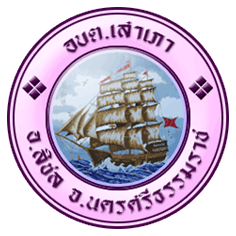 ทะเบียนคุมประกาศกองทุนหลักประกันสุขภาพตำบลเสาเภา						                         สำนักงานกองทุนหลักประกันสุขภาพตำบลเสาเภา                                                                                              สำนักงานปลัดองค์การบริหารส่วนตำบล                                                           องค์การบริหารส่วนตำบลเสาเภา   อำเภอสิชล  จังหวัดนคศรีธรรมราช						        โทร. ๐-๗๕๓๖-๗๐๒๕  โทรสาร. ๐-๗๕๓๖-๗๐๒๕ ต่อ ๑๔			                             WWW.SAOPHAO.GO.TH     Email:personnel@saophao.go.thทะเบียนคุมคำสั่งกองทุนหลักประกันสุขภาพตำบลเสาเภา						                         สำนักงานกองทุนหลักประกันสุขภาพตำบลเสาเภา                                                                                              สำนักงานปลัดองค์การบริหารส่วนตำบล                                                           องค์การบริหารส่วนตำบลเสาเภา   อำเภอสิชล  จังหวัดนคศรีธรรมราช						        โทร. ๐-๗๕๓๖-๗๐๒๕  โทรสาร. ๐-๗๕๓๖-๗๐๒๕ ต่อ ๑๔			                             WWW.SAOPHAO.GO.TH     Email:personnel@saophao.go.th